October 31st 2022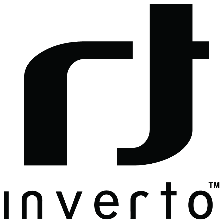 FTA Communication Technologies S.à r.l.17 Route de LuxembourgGonderange L-6182LuxembourgDeclaration of Conformity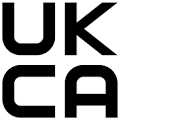 To whom it may concern,We, FTA Communication Technologies S.à r.l., hereby declare that the following LNB products:Brand: Inverto Item#/Model/Description:5597	IDLO-SNS411-OOPRO-OPN	Universal Single 40mm PLL LNB5598	IDLO-TWS411-OOPRO-OPN	Universal Twin 40mm PLL LNB5599	IDLO-QDS411-OOPRO-OPN	Universal Quad 40mm PLL LNBare in conformity with the essential provisions of:  - Electrical Equipment (Safety) Regulations 2016- Electromagnetic Compatibility Regulations 2016- Radio Equipment Regulations 2017- Restriction of the Use of Certain Hazardous Substances in Electrical and Electronic Equipment     Regulations 2012Applied standards:* EN 55032: 2015 [EMC - Radiated power]* EN 55035: 2017 [EMC - Immunity from radiated fields]* EN 303372-1:v1.1.1. [RES - Satellite broadcast equipment, Outdoor unit]* EN 62368-1:2014+A11:2017 [Safety]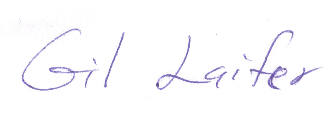 			Luxembourg, October 31st, 2022			Gil Laifer,			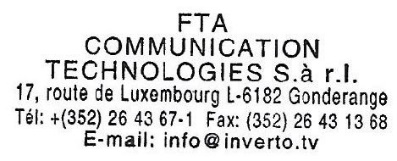 			VP of Product